Word of the Day: 11/17/2014hubris\ HYOO-bruhs \ noun1.  Overbearing pride or presumption.During his long tenure in the financial world, Friedman has watched dozens of his competitors businesses killed by hubris born of success rather than by unsound business decisions or adverse market conditions.-- Lisa Endlich, Goldman Sachs: The Culture of SuccessWord selected using Dictionary.com:                 http://dictionary.reference.com/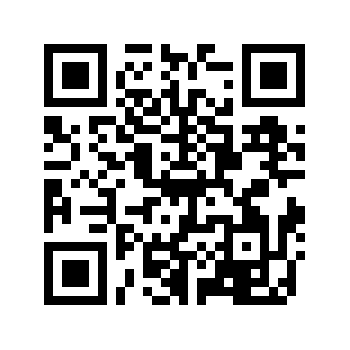 Word of the Day: 11/18/2014wayworn\ WAY-worn \   adjective    1.Wearied by traveling.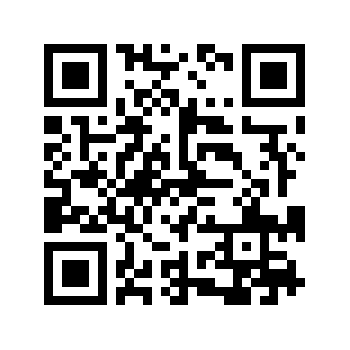 The wayworn  Battalions halt in the Avenue: they have, for the present, no wish so pressing as that of shelter and rest.-- Thomas Carlyle, The French Revolution Word selected using ACT PLAN EXPLORE Victory’s vocabulary list with the help of Dictionary.com:                 http://dictionary.reference.com/ WOW Word Wednesday: 11/19/2014doppelganger\ DOP-uhl-gang-uhr \   Noun1.A ghostly double or counterpart of a living person.2.Alter ego; double.Debt, and its doppelganger credit, have expanded beyond all previous historical situations. 
Word selected using ACT PLAN EXPLORE Victory’s vocabulary list with the help of Dictionary.com:                 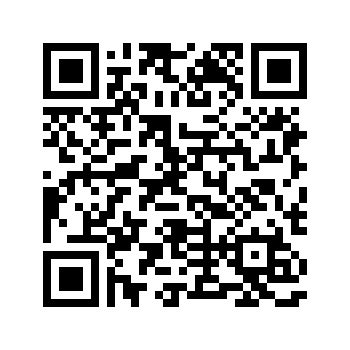 http://dictionary.reference.com/ Word of the Day: 11/20/2014paucity\ PAW-suh-tee \noun1.  Fewness; smallness of number; scarcity.2.  Smallness of quantity; insufficiency.The relative paucity of documents from this period may help to explain why no mention of David was found for such a long time.-- Steven L. McKenzie, King David: A BiographyWord selected using ACT PLAN EXPLORE Victory’s vocabulary list with the help of Dictionary.com:                 http://dictionary.reference.com/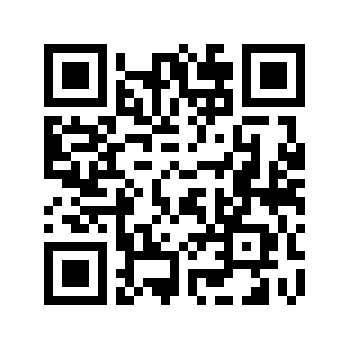 Word of the Day: 11/21/2014munificent\ myoo-NIF-i-suhnt \ adjectiveVery liberal in giving or bestowing; very generous; lavish.
“The millionaire was munificent in his donations to the children’s hospital.”Word selected using ACT PLAN EXPLORE Victory’s vocabulary list with the help of Dictionary.com:                 http://dictionary.reference.com/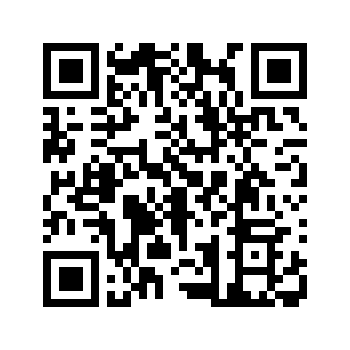 